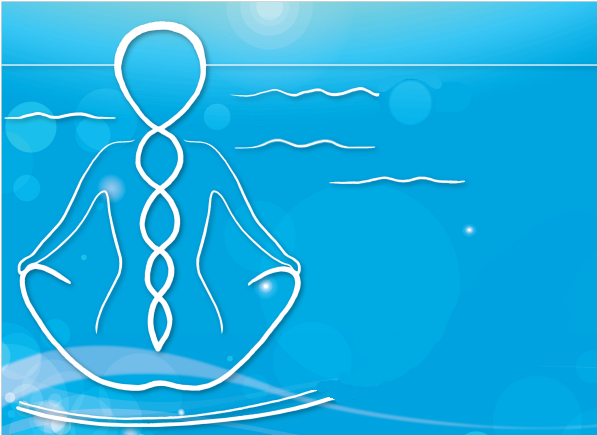 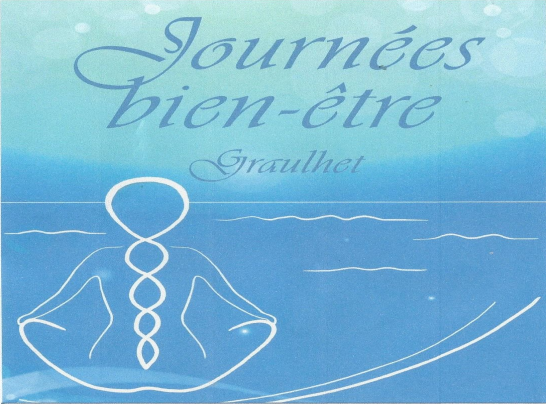 REMERCIEMENTSL’Association « Protection de la santé et du cadre de vie » remercie nos partenaires, sans qui, ces       journées ne verraient pas le jour :La Mairie de Graulhet pour la salle et le personnel pour son dévouementLa Communauté de Communes Tarn & Dadou pour le prêt des grilles d’expositionL’Association des FAR pour le prêt de matérielLa papeterie BPGLa poissonnerie de Graulhet «  Le Petit Moussaillon » pour ses commandes en poisson bioLa pépinière Bascoul pour le prêt de plantesLes Buralistes de la ville de Graulhet qui relient l’informationLes divers bénévoles (double merci), sans nos 20 vaillants et souriants aides, nous ne pourrions assurer la logistique de ces journées, ni la mise en place.    Pour leur partenariat :         Les Magasins Biologiques :                         BIOMONDE    :   SAS Ameniro « Logic-bio 81 » 8 Bd Maréchal Lanne – Albi (05 63 47 27 54)                         LA VIE CLAIRE :  (Pierre-Arnaud Avanian) – 75 av de Cocagne – Lavaur (05 63 40 93 12)                                                      « L’Epi Se Rit » - 13 place Guillaume de Cunh – Rabastens (05 63 33 85 20)			  « La Maison du Bio » Sandra de Carvallo – Mazamet (05 63 61 48 73)	        BIOCOOP        :   « Biocoop Païs Albigés »  - 9 rue du Puech Petit - Albi (05 80 02 33 98)     		                    « La Chartreuse »  – Castres (05 63 59 77 52)          Les Hébergents :        Le Camping de Nabeillou		L’Hôtellerie du Lac        Le Foyer Léo Lagrange			L’Hôtel Chez Pito        Les Chambres d’hôtes chez Dany Houry	Les Chambres d’hôtes chez Mary & Jean	        Le restaurant Le Capuccino		Le restaurant Côté Place                         et tout particulièrement Le Restaurant « L’Aviation » chez Caty & MathieuMERCI L’équipe de l’Association «  Protection de la Santé et du Cadre de Vie » L’association « Protection de la Santé et du Cadre de Vie » est heureuse de vous présenter la 5ème     édition des Journées de « Bien-Être ».	Présentation de l’association :Elle a pour but de préserver l’environnement, la santé et le cadre de vie depuis 1999 à Graulhet, dans le Tarn et en Midi-Pyrénées.Ses actions :Assister aux commissions environnementales et donner son avis.Organiser des actions (3 jours éco-attitudes en association avec ACTES).Faire venir le réalisateur « Jean-Paul Jaud » pour visionner en 3 fois son film «  Nos enfants nous accuseront » et débattre sur notre alimentation remplie de pesticides.Organisation des Journées du Bien-Être :Réunir un maximum de thérapeutes, conseillers, animateurs, écrivains sur les pratiques variées et complémentaires de thérapies douces, respectueuses du corps dans son ensemble.Pouvoir informer gratuitement sur les techniques et leurs avantages pour les préventions et l’accompagnement dans les pathologies.Informer en proposant des mini-conférences ou des conférences à part entières.      Un stand de notre association sera aussi présent, pour vous renseigner ou vous permettre de vous              inscrire si vous souhaitez nous rejoindre.--------Nous vous proposons de découvrir ou d’approfondir :Un thème : la communication interne et externe du corps à l’univers, et de l’univers au corps.Une partie du corps : les 2 cerveaux, les intestins et l’encéphale avec sa liaison …. le cœur.Grâce aux visiteurs chaque année plus nombreux, nous vous recevons cette année dans la grande        Salle du Forum à côté de l’Aérodrome.Vous y trouverez  un espace « Conférences », un espace « Ateliers », un espace « Echanges et Rencontres », et une exposition « Art Thérapie ».47 exposants  -  20 conférences/ateliers  -  une restauration rapide  -  un bar à jus de fruit/légumes frais et Bio.Entrée libre et gratuiteNotre challenge 2016 :Une urne sera disposée à chaque entrée pour recevoir votre participation. Votre générosité de cœur nous permettra, de pouvoir donner la possibilité de faire un don à l’association de Marc Vella qui partagera la soirée de samedi avec un concert et une conférence exceptionnelle. (Voir page 6)Nous vous souhaitons de passer de bonnes journées riches de savoir, d’échanges et de rencontres.Sylvie MasPROGRAMME DES CONFERENCES ET ATELIERS DU VENDREDI ET DU SAMEDIVENDREDI 18 MARS   20h – FANCHON PRADALIER ROY (écrivaine, chercheuse en astrologie, conférencière)	http://fanchonpradalieroy.fr/	« Ce que nous enseigne l’Astrologie, science de l’Homme au sein de l’Univers »               Toutes les grandes traditions nous enseignent que l’homme est non seulement relié à  l’univers, mais qu’il  est le   point médian entre le microcosme et le macrocosme, entre l’infiniment grand et l’infiniment petit. L’astrologie est   la science de la conscience, elle nous renseigne sur la période singulière que nous sommes en train de vivre et que nous nommons « crise » par méconnaissance des lois. Car nous vivons en réalité une époque de grande transition et de changement de valeurs entre l’ère des poissons et l’ère du verseau.    SAMEDI 19 MARS  9h15 – 10h15 + 30 min questions – LUC JEAN PARRAVICINI			 http://lucparravicini.wix.com/naturopathe	« L’intérêt de l’iridologie dans les bilans de santé »             L’iridologie afin de mieux se connaître : cette étude de l’iris de l’œil est un outil qui permet de visualiser les prédispositions des personnes. Elle permet de prévenir d’éventuelles faiblesses ou disfonctionnements afin de conserver la santé…	Bilan flash d’iridologie de 20mn (10 euros)             Consultation dans un espace privilégié tout le week-end sur inscription uniquement : assoprotecsante@orange.fr ou sur place au stand accueil.     9h15 – 10h15 + 15 min questions – MARIE JOSEPH DAMOUR (pharmacienne, diplômée universitaire en phyto-aromathérapie, consultante, formatrice en aroma et phyto, conseillère en  micro nutrition et chrononutrition à Gaillac)	Asso AROMARIE81	« Aromathérapie et cerveau émotionnel : intérêt de l’olfactothérapie »            Au travers d’exemples simples, venez découvrir comment l’olfactothérapie peut agir sur certains comportements et leurs conséquences, comment mieux gérer le stress  et ses manifestations psychologiques et physiologiques grâce aux huiles essentielles.  11h – 12h + 30 min questions - FREDERIQUE VIROL (Psychologue, auteur de « cerveau, chimie et psychologie » aux éditions Grancher, à Montredon Labessonié/Castres)	Association « coup de pouce »	« De l’alimentation à la chimie du cerveau et à la psychologie »             A partir de l’alimentation, montrer le processus de métabolisation et de transformation des nutriments qui deviennent des neurotransmetteurs. Leurs actions sur la psychologie et inversement l’action de la psychologie sur la libération des « bons » optimisant notre santé  ou «  mauvais » neurotransmetteurs délétères pour celle-ci.  11h – 12h + 15 min questions - CLAUDE PRADEL (Naturopathe, hygiéniste, bionutritioniste à Toulouse)             Association « TEMPS NOUVEAUX »		« L’intestin, le carrefour physiologique de notre santé globale : physique, nerveuse, intellectuelle, mentale »                          L’intestin, le « cerveau bis » de notre émotivité, lieu de mémorisations d’émotions refoulées, de situations mal vécues, problèmes occultés. Comment les faire émerger au milieu de la conscience et de s’en délivrer. Quel rapport d’influence entre le fonctionnement intestinal et son contenu : bactérien, alimentaire, sur la nature de nos pensées, sur notre comportement global et sur l’orientation de notre existence. 14h – 15h30 + 30 min questions - NATHALIE BODIN LAMBOY (auteur, conférencière)	 http://www.vivrehooponopono.com	« Découvrir la méthode Ho’oponopono »             Pratique ancestrale de guérison des conflits venus d’Hawaï. Elle réapparaît dans notre société moderne sous la forme d’un outil d’évolution personnelle que tout un chacun peut intégrer dans son quotidien. Cela signifie rendre droit, corriger quand tout semble aller de travers dans notre existence, utiliser la formule d’ ho’oponopono pour rétablir l’harmonie. Nathalie va vous décrire cette méthode dont sa particularité est de se pratiquer en totale autonomie.     14h – 15h30 +15 min questions – MURIEL CAILLAUD (Psycho praticienne à Toulouse et sud Montauban)	 apetitpas@gmail.com	« Psychophanie »             C’est un outil de communication avec l’être profond de la personne. Par l’intermédiaire du thérapeute, un message de l’inconscient est transcrit sur un ordinateur Il permet à la personne de mieux se connaître, de trouver l’origine de ses problématiques et contribuer à les résoudre.             Consultation dans un espace privilégié tout le week-end : 50€, sur RDV au 06 89 54 26 81 ou stand Accueil.  16h15 – 17h15 + 30 min questions – Georges VIEILLEDENT (Dirigeant de la société Electro photonique ingénierie, bio énergéticien de formation auteur et conférencier)	Biomos.fr     &    électrophotonique.com	« La révélation des ondes qui soignent »             Pour le grand public, le monde des ondes reste enveloppé de mystère. Savez-vous que tout est ondes et vibrations ? Celles-ci sont des réalités objectives qui structurent et organisent tout autant la vie que le capital santé dont nous sommes tous dépositaires. Le moindre disfonctionnement peut entrainer de véritables cataclysmes biologiques dont la maladie est le signe révélateur. Quels sont donc les mécanismes en jeux et pourquoi un être vivant est-il en permanence parcouru de micro courants et autres champs électro magnétiques ? Comment ceux-ci agissent-ils dans l’organisme pour le réguler et l’auto réparer ? Des questions fondamentales pour comprendre l’origine de ce que nous sommes. Des questions essentielles pour mesurer toute l’importance de cette « révolution des ondes qui soignent ».  16h15-17h15 + 15 min questions – Roger CASTELL – (Président de l’Association de Bioélectronique de Vincent, conférencier et auteur)	www.votre-sante-naturelle.fr	« Harmonisez votre esprit et votre corps pour vous protéger du stress et vivre plus heureux »             La conscience et l’organisme sont souvent perturbés par le stress émotionnel. Les blocages et les tensions ainsi créés consomment beaucoup d’énergie (risques de dépression) et contrarient toutes les fonctions psychologiques (réflexion, affectivité, mémoire…) et physiologiques (digestion, circulatoire, élimination…). Une clef du bien être existentiel, consiste à harmoniser l’esprit et le corps, avec la pensée positive, la communication active, la relaxation profonde, la respiration complète et l’alimentation vivante.  17h45 – 19h15 – Hervé LEGAY (sonothépeute, musicien, accordeur et réparateur de piano)             www.terredomhe.jimdo.com 	« Atelier autour des bols chantants planétaires »             L’être humain est un être vibratoire en résonance avec le ciel et la terre. L’infiniment petit qui nous compose s’organise en cohérence avec l’infiniment grand. L’atelier est une invitation à ressentir dans le corps, dans nos cellules et nos centres d’énergies, les vibrations de la  « musique des sphères », avec l’aide des bols chantants planétaires. Ces outils sont précieux pour nous aider à vibrer au diapason de notre environnement naturel.  20h – 23h45 – Marc VELLA 	www.marcvella.com                  « Eloge de la fausse note »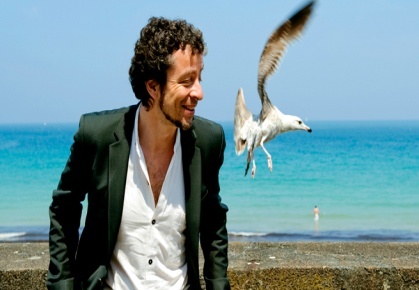 Cette année notre intermède musical est donné par Marc Vella, compositeur, conférencier émérite et pianiste virtuose (prix composition à Paris 1985 et 1er prix à Rome au TIM 1999). Créateur de la Caravane Amoureuse, il sillonne depuis de nombreuses années le monde avec son piano, en emmenant avec lui des personnes pour dire je t'aime aux autres. A ce jour, une vingtaine de pays ont été "conquis amoureusement"…Il donne des récitals dans le monde entier et le 19 mars à 20h vous pourrez venir l'écouter au Forum de Graulhet. En plus de son concert il donnera une conférence : "Eloge de la fausse note".Résumé de son intervention : l'on ne nous a pas appris à nous aimer. Le manque de discernement, la maladresse sont trop souvent considérés comme étant coupable. Nous verrons lors de cette conférence que le fait d'être insuffisant n'est pas une tare mais une chance. Venez recevoir ce message d'amour dans cette soirée exceptionnelle.Une participation est demandée à l'entrée, inscription par mail : assoprotecsante@orange.fr à partir du 2 janvier 2016.NOTRE CHALLENGE 2016Patrimoine de l’humanitéLe commandant Cousteau partait en expédition avec la Calypso explorer les océans pour en montrer la beauté. La Caravane amoureuse, elle, part en expédition avec des bus pour explorer les profondeurs humaines et mettre à l’honneur par le film documentaire les femmes et les hommes qui s’engagent pour que notre monde aille vers davantage de paix, de solidarité et de conscience environnementale.Ensemble, nous choisissons de mettre en avant le Cœur de l’Homme, patrimoine de l’humanité. Associations, entreprises, politiques : Présidents de Régions, députés, élus … beaucoup soutiennent ce projet.Eh vous, voulez-vous y participer ?PROGRAMME DES CONFERENCES ET ATELIERS DU DIMANCHE    DIMANCHE 20 MARS  9h15 – 10h15 + 30 min questions – MARIE ISNARD (Thérapeute, présidente de l’association Natur’essence, conférencière)	 www.natureformetbien-etre.com	« Les codes source de la santé »             Il est important de savoir qu’avant d’utiliser un code source, il faut comprendre le fonctionnement du corps physique, c’est la loi de cause à effet qui est présente depuis le premier jour de notre vie. Notre corps physique répond à toutes nos paroles, nos pensées et nos gestes. La conscience de vos paroles, pensées et gestes sont les outils les plus puissants, car ils sont la source du disfonctionnement et en même temps la source de la santé parfaite. Tout est lié au plan émotionnel…  9h15-10h15 + 15 min questions -FRANCOIS GERLAND (Hypno thérapeute, alchimiste) 	http://alchimie.suryoma.com 	« Guérison somatique : subconscient et superconscient au service de la guérison »             Notre corps est intelligent. Si on lui en donne les conditions, il sait se guérir lui-même. Comment utiliser nos ressources subconscientes et super conscientes au service de la guérison.  11h – 12h + 30 min questions – ALAIN FLOCK (Médecin)	www.méthode-mim.com 	« L’homme au cœur des Univers »             Quelle place, quelle mission, quelle œuvre ? Comment sommes nous interconnectés de l’infiniment grand à l’infiniment petit ? L’être humain baigne et est composé de divers univers, le fait de se connecter en conscience et d’entrer en résonance avec ces multivers a-t-il une incidence sur les missions et l’œuvre que chacun d’entre nous doit réaliser dans cette vie.  11h – 12h + 15 min questions – LAURENT ESPINOSA (Coach/formateur, écrivain, conférencier)	www.laurentespinosa.com 	« Je crée mon mode d’emploi pour me connaître »             Trouver et créer son mode d’emploi c’est accepter que nous sommes tous uniques, que nous avons tous des capacités, des dons que nous pouvons développer. Cette conférence propose une façon de créer son mode d’emploi, en expliquant également le fonctionnement du mental, des émotions, du physique. Une conférence ludique, interactive, positive, réaliste.  13h30 – 15h + 30 min questions – JEANNE AYACHE  (Docteur d’Etat en science/physique  au CNRS, spécialiste de l’étude de la structure de la matière en physique et biologie, formée au USA en soin quantique, elle est aussi formée en médecine énergétique)	« L’intelligence au cœur de nos cellules : des mécanismes de survie à la vie »Dès notre vie intra-utérine, nous vivons des émotions qui s’enchaînent et s’enracinent dans notre corps       jusqu’à l’installation de l’engrenage biologique lié à notre comportement de défense pour notre survie. Les mécanismes de survie sont au cœur des mécanismes de préservation de la vie depuis le niveau moléculaire jusqu’à la dimension de l’être. Il sera question dans cette conférence de sensibiliser le public, de l’ultra sensibilité des systèmes biologiques qui permet de maintenir un état d’être que l’on appelle l’homéostasie, état qui permet à chaque instant, d’être prêt de mettre en œuvre le meilleur de notre potentiel pour le meilleur de nous même.  13h30 – 15h + 15 min questions – PHILIPPE ANDREOLI  (Géobiologue, maître d’œuvre, spécialiste des bâtiments anciens)	Geobiologie-toulouse.fr ou .com 	« Mémoire des lieux – âme du lieu »             Les capacités de perception extra-sensorielle diffèrent d’une personne à l’autre. Ainsi, selon notre propre sensibilité, il sera possible d’apprécier la sérénité d’une bâtisse au travers de son architecture et du lieu de construction, ou bien d’accéder directement à l’histoire des lieux et d’en revivre instantanément les évènements marquants. L’accès à ces espace-temps est tributaire de nombreux facteurs physiques, psychiques et spirituels propre à chaque personne que nous tenterons de découvrir tout au long de cette conférence.   15h45 – 17h15 – Conférence de Sylvie BOITARD -  WELL-EDIS (médecin)	 www.well-edis.fr	« Bioénergétique aromatique : comprendre l’humain dans sa structure dynamique »             Le potentiel énergie/matière de l’huile essentielle associée aux symboles de la tradition médicale du Tao donne toutes les indications cohérentes pour approcher la problématique humaine. Cette technique d’aromathérapie fréquentielle permet de comprendre la structure dynamique humaine et d’harmoniser les énergies internes et externes face aux problématiques mal identifiées résultant du mode de vie moderne.  15h45 – 16h45+ 15 min questions – Atelier BAISSE FABRE PATRICIA ET PASCALE BIRCK(conseillère en fleur de Bach et fleurs de Pérélandra, communication thérapeutique. Technique métamorphique)	Association Damaham 	«Savoir gérer ses émotions et équilibrer son corps avec les Fleurs de Bach et les fleurs de Pérélandra »             Présentation de la méthode naturelle des fleurs de Bach, mieux connaître le Docteur Bach, sa philosophie et l’utilisation d’élixirs floraux dont celui d’urgence. Comment devenir autonome avec les fleurs de Bach et de Pérélandra pour réguler les émotions et harmoniser le corps pour la famille, les animaux et les plantes.   17h15 – 18h15 + 15 min questions – LAURENT CAIGNEAUX (thérapeute psychocorporel, formateur en thérapies énergétiques, pédagogue perceptif)	http://laurentcaigneaux.over-blog.com	« Pédagogie perspective : un chemin vers Soi, vers les Autres, vers le Monde »               Nous examinerons ce qu’est la pédagogie perspective, quelle voie cette méthode propose une transformation, de la perception, du rapport à soi, de notre monde intérieur. Elle est issue de recherches pratiques et théoriques menée par Danis Bois (Docteur en sciences de l’éducation), ses travaux se situent au carrefour de la psychologie humaniste (Rogers Maslow Gendlin), de la physiologie de la perception (Paillard, Roll), de la phénoménologie du toucher et du contact (Maine de Bira, Husserl, Merleau-Ponty, Jonas) et d’une certaine philosophie de la conscience (James, Bergson, Depraz).      Propose un stage lundi 21 et mardi 22 mars 2016 (voir page13)ESPACE  D’ECHANGES  ET  DE  RENCONTRES  SAMEDI 19 MARS    10h15 – 11h - Blandine Petit Poisson                		« Le safran, utilisation et bienfaits ancestraux »    15h30 – 16h15 – Brigitte Couderc Jouzeau (Ecrivaine, pratique l’écriture automatique)                                   Hontarède Patrick (Gérant du centre de Bien-Être et de ressourcement, accompagnateur de 			           séjour   de remise en forme, stages)     www.oasisdelumiere.fr             		 « Les Atlantes, l’art de conduire sa vie »  DIMANCHE 20 MARS     10h15 – 11h 30– Tai chi chuam – Eric Estlimbaum  06 80 42 04 17    05 63 73 01 46 estlimbaum.eric@orange.fr     15h – 15h45 - Brigitte Couderc Jouzeau (Ecrivaine, pratique l’écriture automatique)                              Hontarède Patrick (Gérant du centre de Bien-Être et de ressourcement, accompagnateur de séjour                                                                  de remise en forme, stages)      www.oasisdelumiere.fr             		 « Les Atlantes, harmonie dans votre vie »------	Mes Conférences/Ateliers/Espaces Echanges- Rencontres préférés		-		-		-		-	Mes notes personnellesJe réserve mes conférences/ateliers/stage/espace échanges-rencontres par mail à :assoprotecsante@orange.frà partir du 2 janvier 2016EXPOSANTS    Oasis de Lumière-Patrick Hontarède (07 86 67 73 64 - 05 65 24 99 37)   www.oasisdelumiere.fr  - info@oasisdelumiere.frCentre de Bien-Être et de ressourcement (séjour de remise en forme, stages, accompagnement)    Brigitte Couderc Jouzeau (06 74 46 79 61) Présentation de ses livres    Aromarie  - Marie-Joseph Damour (06 22 62 48 77)  aromarie81@laposte.netConsultation en aromathérapie : huiles essentielles bio et huiles végétales, gamme PRANAROM et diffuseur d’huiles essentielles.    Association DEVENIR   -  Belin Dominique (05 63 54 27 05 – 06 14 30 44 67) dominique.belin31@orange.fr       www.devenir-db.orgRelaxologue – naturopathe    Conesa Virginie (06 70 84 39 23 )  vconesa@orange.frChi nei tsang     Well Edis – Didier Debar (05 65 81 11 36)  info@well-edis.fr       www.well-edis.frAroma fréquence, huiles aromatiques, jannelle aroma, soins visage    Editions Mémoires du Monde – Gérard Conton (05 63 43 48 55)  cotonjuliegerard@yahoo.fr   -  www.conton.memoiresdumonde.sitew.com                                                                               Livres-cartes postales-mandalas-galets (runes, ogham)    Rolfing Alignement et conscience du corps – Ginoulhac Michel (06 06 48 11 64)  mginoulhac@gmail.comIntégration structurale    Synphonat – Herbelin Carole (05 34 27 00 27) www.synphonat.frDiffuse des compléments alimentaires innovants et technologiques en alliant les compétences de différents laboratoires    Viyer Laibach Marie-Josée (06 38 05 14 62)Thérapeute conseillère en Bien-Être (Fleurs de Bach, aroma, phyto, accompagnement émotionnel)    Etherzome – Céline Cellario (06 26 38 26 48) cellario.celine@laposte.net    -   www.ether-zome.frArtisan zomes en verre, fractales sur divers supports (cartes, photos, coussins, lampes, posters…)    Terred’omhe – Hervé Legay (06 50 96 69 81 – 05 63 31 09 96) terredomhe@gmail.comSonothérapeute    Les Jardins d’Isade –Danjau Denis (06 95 94 72 33) lesjardindisade@gmail.comRéseau AMAP du Tarn – Légumes & plants    La Mauve et l’églantier –Isabelle Antonin (06 44 75 14 58) lafioussarie@gmail.comConseillère en santé naturelle    Le Bol d’Air Jacquier –Sylvie Mas (05 63  34 84 59) sylvie.mas1@orange.frConseillère en Bien Être et Mieux Être (location sur tout le Tarn)    Association Parcoeurs –Gontier Myriam (09 51 63 53 08 – 06 29 34 03 58) asso.parcoeurs@yahoo.frLibération des mémoires, harmonisation énergétique des personnes et des lieux    Catherine Cubeau (06 30 69 92 09) cathy.cub@hotmail.frPraticienne en santé humaniste, accompagnante à la périnatalité    La Safranette – Boris Assi   (05 63 58 61 80 – 06 89 68 67 43)  & Blandine Petit Poisson (06 15 32 10 60) safran@lasafranette.com     www.lasafranette.comProducteur de safran, (sirop, chocolat, dégustations et semences)    Biomos Technology – Vieilledent Georges   (05 63 81 99 63)  contact@lbiomostechnology.com              Vital harmony, appareil de bien-être et livre « La révolution des ondes qui soignent »    Patricia Baïsse Fabre (06 37 84 79 85)  & Pascale Birck   (06 70 86 78 81)   patricia.baisse-abre7@orange.fr        damaham@orangefrConseillères en fleur de Bach, fleurs de Pérélandra, accompagnement en communication thérapeutique/maïeusthésie, possibilité entretien découverte    Namaste – Serra Marie-Luce   (06 11 58 29 23) namaste.serra@sfr.fr       Produits de revitalisation de l’eau, protection des ondes électromagnétiques, produits de reconnexion à la terre, protection de géobiologue et bio énergie Acmos    Stinville Françoise   (06 25 68 10 23) f.stinville@gmail.com                 Distributeur en cosmétiques naturels bomoï et fontas 100% coton    Pôle Géobio – Philippe Andréoli   (06 70 38 07 80)  pole.geobio@gmail.com                  Géobiologue  – livres spécialisés, encens, huiles essentielles, outillage de radiesthésie (fabriqué par nos soins)    Nature Essence – Marie Isnard   (06 32 06 58 45)  natureformetbienetre@live.fr                  Cristaux, géodes, fabrication artisanale d’élixirs de cristaux, huile de massage cristalline, jardins et mandalas de minéraux pour l’harmonisation de l’habitat, thème de cristal, bijoux artisanaux…    Bemer & psio – Campenon Ghislaine & Mario   (06 09 76 27 47)   maghigres@gmail.com                  Conseillers en thérapie. Thérapie de régulation et lunettes de relaxation par luminothérapie et sophrologie.    Kokopelli –  Jocelin Moulin   (05 61 67 69 87)  www.kokopelli-semences.fr   -     semences@kokopelli-semences.fr                  Semences bio et reproductibles, livres, CD & DVD, tee-shirt, présentoir le jardin de Sauveterre    Les Cheveux de Vénus –  Flageul Florence   (05 62 07 80 67)  contact@lescheveuxdevenus.com    Encens en résine naturelle végétale, bâtons de fumigation amérindien, encens liquide, pendule de radiesthésie, cartomancie, CD,  Bougies, bracelets de chemin de vie    La Ferme des Bouviers –  Barrieu Véronique & Bernard   (05 63 33 31 55 – 06 11 39 12 98)fermedesbouviers@orange.frLégumes secs ( pois chiches, lentilles), farines (blé, pois chiche, seigle, maïs), huiles (tournesol, colza, cameline)    
    DISTRI-BON –  Hebrard Patricia   (07 70 28 51 74)  distri-bon@sfr.fr      Linettes (graines de lin thermo-extrudé, naturellement riche en oméga)     Gaïa – Graulhet (05 63 42 16 03)		www.gaia-bio.frPains, galettes, macarons,pains d’épices à base de céréales germées, de fonio (céréale africaine),   alimentation vivante (crackers, pépites, produits sans gluten).    Crema de sapin ( +34 670337975)  Logrinus		www.logrinus.com    Colette Beucher (06 28 38 93 25)         www.pierre2soleil.comPierre du soleil, bouillote infra-rouge long ( Nouvelle génération à base d’argile – 5 mn de charge  = 2 h de chaleur bienfaisante)    Bien Vivre au Quotidien - Desblés Catherine – (06 14 72 10 62) cathydesbles@hotmail.fr	 	Sophrologue, diététicienne    Nathalie Servouse -  (06 85 06 24 58)			enae2009@yahoo.fr 	Astrologue - Astrologie occidentale, Karmique, événementielle "Consultation + cours + stage"Lors du salon, si vous venez avec votre date, lieu et heure de naissance, une consultation de 15mn sur l'astrologie karmique (d'où je viens, où je vais) ou sur l'astrologie événementielle (les transits de l'année)    Champs de fleurs et Backjoy  - Christian Galy(06 76 16 67 46)   c.galy465@laposte.net	Tapis d’acupression et correcteur d’assise.    Stéphanie Diot  (06 25 89 87 24)	Shiatsu  Graulhet    Peggy Jacottet  (06 80 62 54 71)    www.lasourcedusoi.comRelaxologue à CarmauxRelaxation et Naturopathie - Découverte Amma assis + Bemer - Gestion libération des émotions.-----------EXPOSANTS ŒUVRES D’ARTVéronique Alber Latour      		Artiste Peintre        		(06 50 91 04 24)					veronique.alber@gmail.comBénédicte Michel  			Artisan d’art		(05 63 58 20 81)         		        https://larbrelumiere.wordpress.com Jane Fassino			Artiste Peintre		(06 18 10 89 32)                         André Hemelnijk		                	      Photographe                          Michèle Couteau			     Artiste Peintre	                (06 95 78 50 96 - 05 63 41 12 42)				mimicouteau@gmail.comSTAGE DU LUNDI 21 & MARDI 22 MARS 20169h30 - 13h et 14h30 - 18h30Foyer Léo LagrangePlace du Languedoc - GraulhetL’homme entre Ciel et Terre(Incarnation, rythme et mouvement du vivant)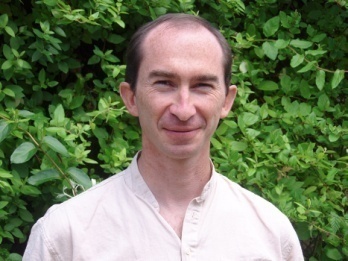 Au moyen de la pédagogie perceptive, du chant des sons ou de diverses pratiques énergétiques, nous irons à la rencontre de nous même, du mouvement et du rythme de Vivant en nous. Ce stage vous invitera à découvrir un nouveau rapport à votre corps et à vous-même. Il vous donnera la possibilité d’accéder à des espaces de calme, de stabilité, d’adaptabilité face aux événements, dans lequel les émotions pourront être accueillies et vécues sans que vous y soyez identifiés.Le stage sera ponctué de temps de méditation (introspection sensorielle), de gymnastique sensorielle, de chant, de techniques énergétiques et de temps de parole.    Tarif : 125 €uros (paiement en plusieurs fois possible)    Comment s’inscrire :Joindre le paiement (plusieurs chèques possible) à établir à l’ordre de : Laurent Caigneauxà adresser à : Asso Protect Santé Cadre de Vie  Maison du Rey Rte de Gaillac  81300 GRAULHET------Inscription possible jusqu’au 15 Mars 2016.    Nombre de places disponibles : 15      Nous ne pouvons pas vous inscrire entre le 15 et le 19 mars 2016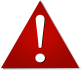 ------Inscription sur le Stand de l’association lors des Journées Bien-Être si places disponibles.    A QUI S’ADRESSE CE STAGE :    A des particuliers qui veulent découvrir, à des thérapeutes qui veulent approfondir, un autre rapport à     leur corps et à eux-mêmes.    REPAS	L’Ibère Familier  - 29 bd Amiral Jaurès Graulhet   -   Prix du repas : 11€	A réserver en même temps que le stage avec 1 chèque de 22€ pour les 2 repas du midi,	A l’ordre de : L’IBERE FAMILIER.RESERVATIONS POUR LES CONFERENCES - ATELIERS ET L’ESPACE D’ECHANGE ET DE RENCONTRE    	Les réservations sont ouvertes du 2 Janvier 2016 au 10 mars 2016 :soit par mail : assoprotecsante@orange.fr soit par téléphone uniquement le lundi de 8h à 12h : 05 63 34 84 59------Pour la sécurité de tous, les places étant limitées, il est recommandé de vous inscrire.Espace d’Echange et de Rencontre : 20 placesEspace Conférences : 160 placesEspace Atelier : 48 places------Toute réservation d’au moins 2 conférences/ateliers donnera droit à un bon de réductiondans un magasin biologique du Tarn.Ce bon vous sera remis à votre entrée dans la salle lors de votre dernière conférence/atelieroù vous vous serez inscrit.------RESTAURATION DANS LE HALL ET BALCON DU PREMIER ETAGERéservation directe et obligatoire au : 06 89 17 53 46(Produits frais et Bio = Réservation obligatoire)Elise vous concoctera une assiette complète et différente à chaque repas pour 13 € :1 plat chaud, 2 choix de plats froids, 1 soupe---------------Bar  à jus de fruit et légumes frais BioCrêpes avec ou sans glutenGâteaux  sans gluten et sans œufs  «  les pains aux fruits »---------------RESTAURATION EXTERIEUREL’Aviation : calme et convivialà 50m du Forum1 assiette anglaise + 1 café : 13€(Légumes frais, poulet fermier ou poisson frais)Réservation : 05 63 41 76 12Le Capuccino : Place de l’Odéon	 dans le centre ville (Parking)à 5 minutes du Forum en voitureRéservation : 05 63 34 29 42Côté Place : Place du Bosquetà 5 minutes du Forum en voitureRéservation obligatoire : 05 63 58 75 22        contact@cote-place.com---------------Vous serez prioritaire si vous réservez.Le choix de produits frais ne peut se faire que si les restaurateurs connaissent le nombre de repas à servir